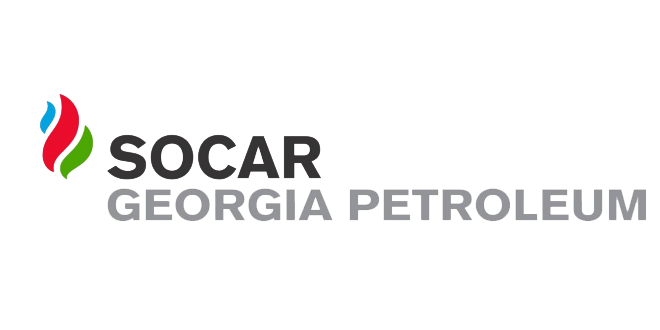 ელექტრონული ტენდერის განაცხადიiniciatori  გიორგი ლოლაძეTariRi28.09.2021№1ტენდერის აღწერილობათუნუქის გადახურვის მოწყობა2კონკრეტული დავალება დაზიანებული სახურავის დემონტაჟი და ახლის მონტაჟი 3მოთხოვნები პრეტენდენტების მიმართ5 წლიანი გამოცდილება4გადახდის პირობები განიხილება პრეტენდენტის შემოთავაზება5ტენდერის ვადები 10 კალენდარული დღე6ხელშკeრულების ვადები 20 კალენდარული დღე7საგარანტიო პირობები 2 წელი გარანტია 8sakontaqto piriგიორგი ლოლაძე 5557515059სხვა